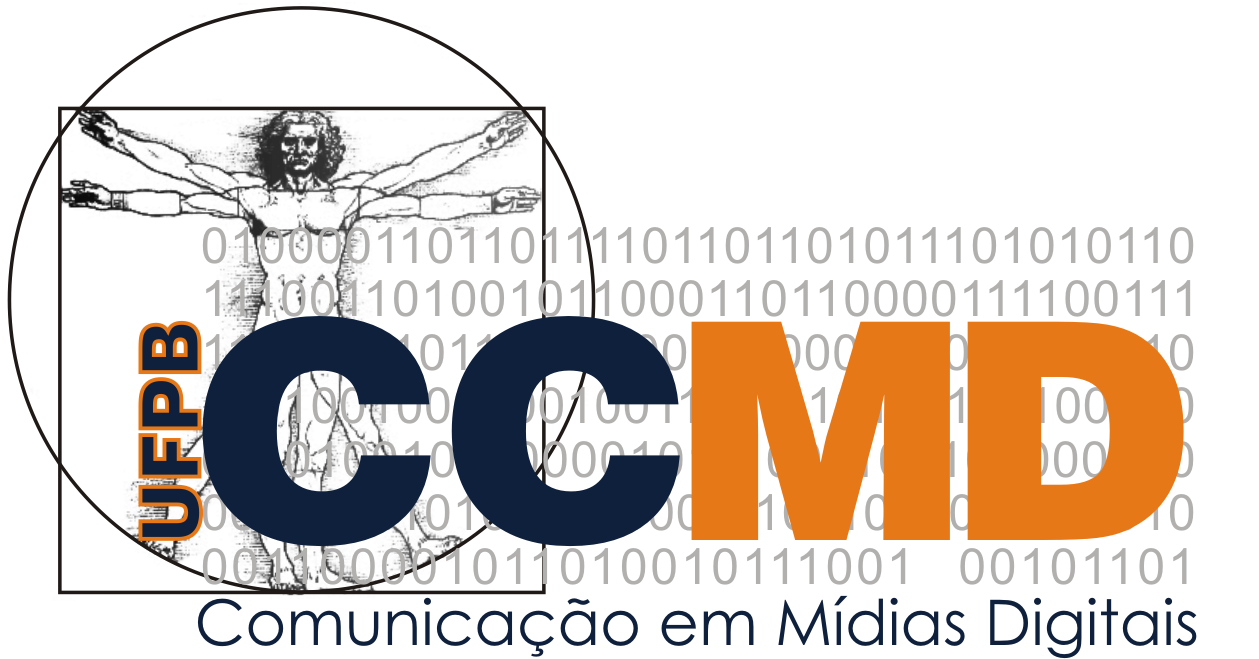    Curso de Comunicação em Mídias Digitais   Centro de Ciências Humanas, Letras e Artes   Universidade Federal da ParaíbaEstágio Supervisionado IPeríodo:  2019-2Prof. Olavo MendesEstágio Supervisionado IRelatório de EstágioNome do Aluno  – Matrícula27.04.2020OutlineIdentificaçãoEstudante estagiário (nome e matrícula);Empresa/ Instituição em que realizou o estágio  (nome, localização);Período de realização do estágio;
 Supervisor de estágio na empresa/instituição (nome, telefone, eMail).
 ContextoEmpresa/ Instituição em que realizou o estágio;Histórico (resumido) da empresa/instituição;Estrutura da empresa/ instituição (organograma);Departamento/Divisão/ Setor  em que foi realizado o estágio.Atividades realizadasAtividades realizadas enquanto estagiário 
(tabela: data, projeto/produto realizado,  cliente);Equipe de trabalho com que interagiu no decorrer do estágio. Aspectos positivos do estágio e da empresa;Dificuldades enfrentadas durante o estágio;Aprendizados /Contribuições do estágio para a formação do estudante. 